Saint Ann Conference, Saint Vincent de Paul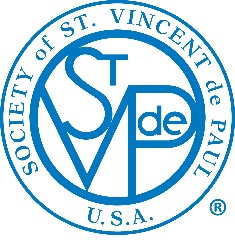 			September 14, 2021 Call to Order; Opening PrayerPresident Tish Galu convened the meeting at 3:30 PM.Welcome to NewcomersWelcome to newcomers and all attendees, as we re-convene our face-to-face meetingsIntroduction of officersTish Galu (President) – 919-225-2986 – patriciagalu@gmail.comCarol Curran (Vice President) – 410-952-8283 – carolacurran@gmail.comLorraine Jordin (Vice President) – 302-236-1982 – lorrainejordin@gmail.comHelen Simmons (Treasurer) – 203-520-9938 – hksimmons3@gmail.comDeb McCandless (Treasurer – October) - 917-494-4851 -Hokkima4@gmail.comPeg Campion (Treasurer) – 301-717-3843 – campion3033@verizon.netDan DiLuzio (Secretary) – 302-541-4870 – ddiluzio@gmail.comConnie Ryan (Membership Secretary) – 610-312-3021 ryanconnie@aol.comElection of PresidentTish is close to serving out her term as president. She has been asked to move into Frank Walder’s position on the Wilmington Council, since Frank is unable to serve, due to reasons of health.Conference president is an elected position. The options are to either elect a new president, or to re-lect Tish to a second and final term.Tish proposed that she serve a second, truncated term, during which she will transition the position of president to Carol Curran.The membership present at the meeting cast ballots for the position of president. Tish’s proposal passed by a majority vote.Approval of Minutes and Membership UpdateThe members present approved the minutes of the last meeting by a voice vote.Treasurer’s ReportIt was agreed that the conference would contribute $500 to the SSVdP National disaster relief fundUpdate to Team Leader positions Neighbor ContactFood PantryOzanam TrainingOzanam training is mandatory for all conference members.  One team (NCT and FP) will be scheduled for training each month; all sessions at 1:00 PM.Team 4	9/22/2021	(includes guests from other conferences)Team 3	10/20/2021Team 2	11/17/2021Team 1	1/19/2022Makeup	2/2/2022Spiritual Formation   Dan DiLuzio gave a short presentation on St. Alphonsus Rodriguez.  Takeaway: St. Aphonsus’s approach to acting as a doorkeeper was sacramental – he answered each knock expecting to encounter God on the other side of the door. Vincentians are likewise encouraged to treat each meeting with a neighbor as a potential encounter with Christ.Extended Care TeamDarlene reported on the following neighbors:Anthony has found a new living spaceCathy is still encountering issues which we are assisting withRuth Ann has cleaned out some furniture items, but needs help with disposalPresident’s Remarks We will celebrate the memorial of St. Vincent de Paul at morning mass on 9/27 There will be a leader’s meeting on 11/17 at 3:00 PMA Visiting Vincentians ministry is being formed; more news as plans evolveFund RaisingThere will be an organizational meeting for the Corn Hole fundraiser on 9/27 at 11:00 AMWe are planning a wreath fund raiser for the end of November; we will be using vine wreaths, instead of the notorious evergreen wreathsGiving Tree signups will begin in OctoberAllied ActivitiesThe USO project is running through the end of September; see Rosemary Wlaschin for details.The CROP walk is being held at OLG on October 17SDEF needs help with a fund raiser for their education fund; volunteers are needed for the weekend of 10/23-24, after eqach mass.  See Jackie Boyd for information.Mariners Bethel will be working in conjunction with the Frankford Fire Department’s Tuesday afternoon soup and sandwich program. Drivers are needed for delivering food in the afternoon.Next Meeting DatesSee above.Closing Prayer; Adjournment  Tuesday, September 28 at 3:30 PM in parking lot
Tuesday, October 12 at 9:30 AM in Delaney HallStarting balanceRevenueExpensesEnding balanceJuly36,9007,00019,30024,600August24,60011,60014,70021,500TeamCoLeads1John GossartJulie Riffel2Fran KardosWendy Schilling3Tom FallonAlice Donnelly4Liz SalonickJean KingTeamCoLeads1Mike GaluSteve Haynes2Tim WeschlerPeter Preston3Betsy CollinsMike McGowan4Jim LutrzykowskiJoe Stiller